Голосование с 26.04 по 30.05. СПОСОБЫ ГОЛОСОВАНИЯ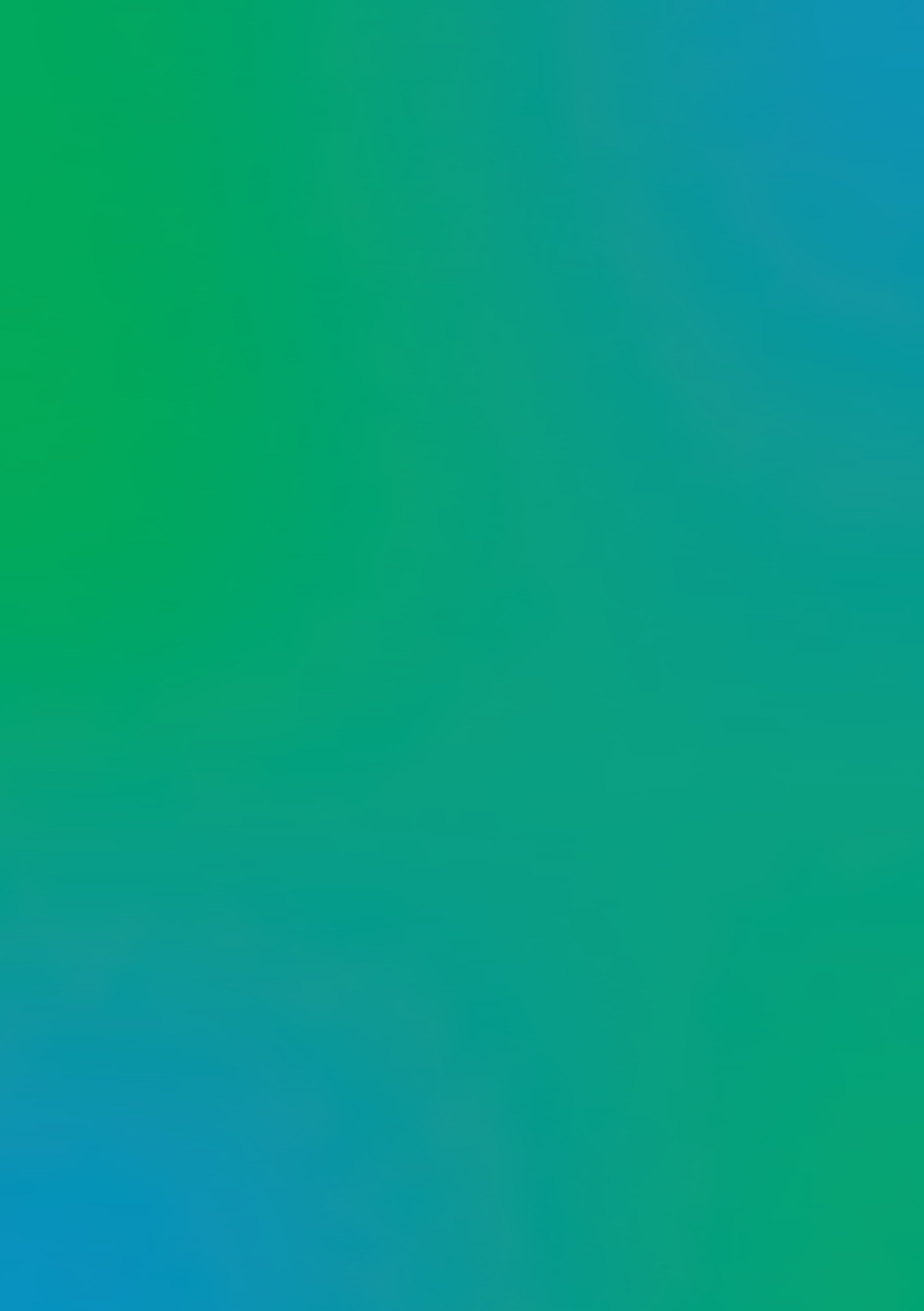 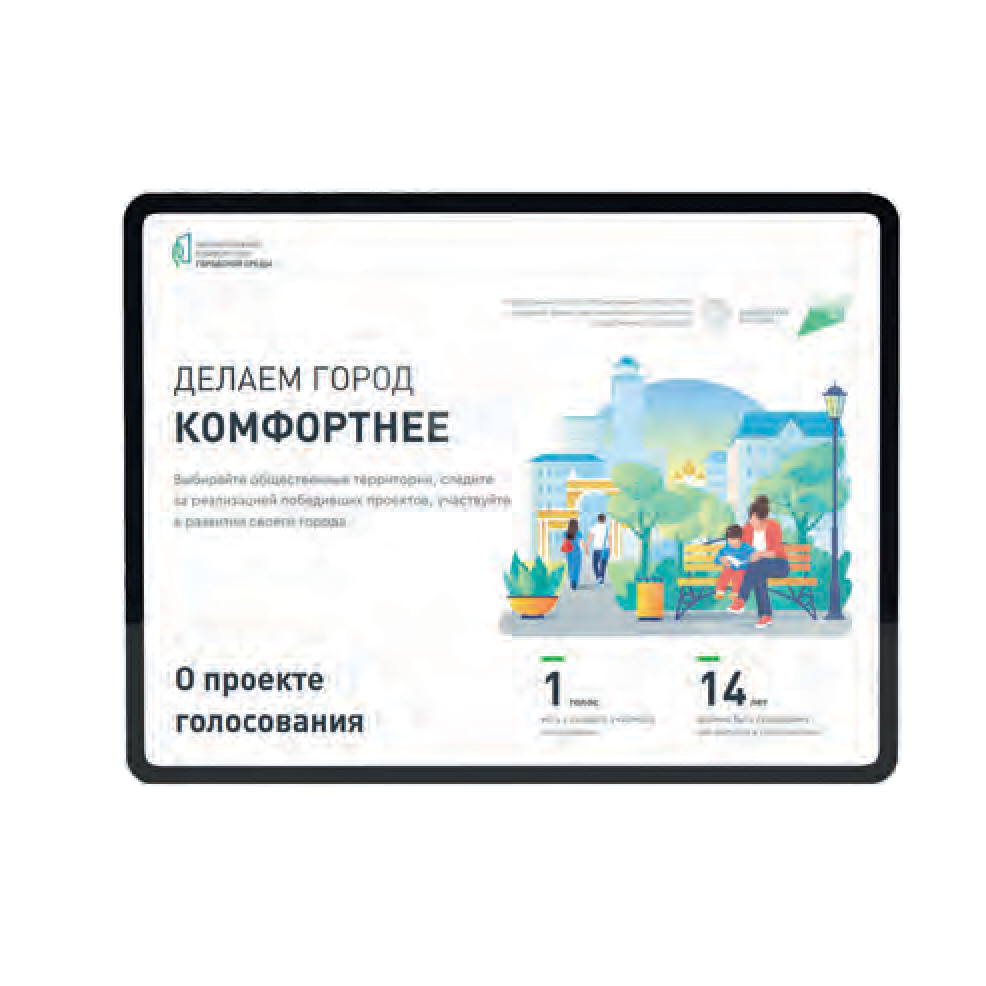 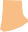 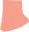 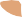 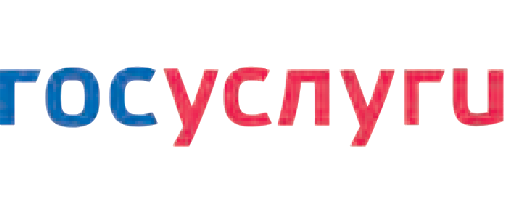 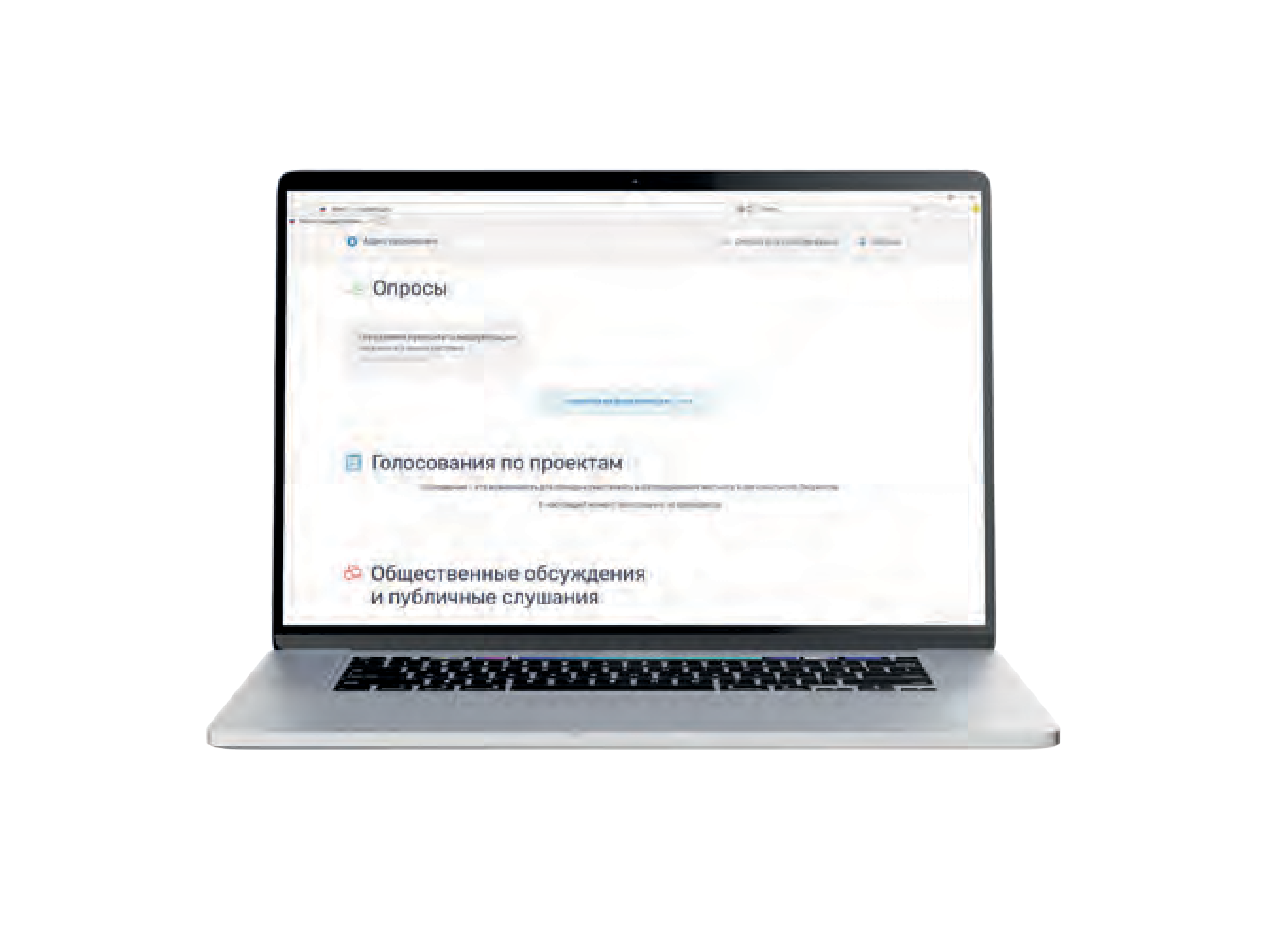 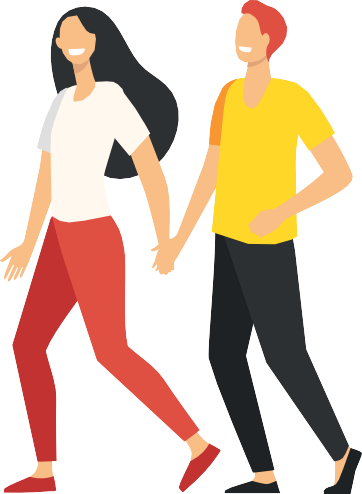 ЗА ОБЪЕКТЫ БЛАГОУСТРОЙСТВАНа единой платформе голосования ZA.GORODSREDA.RUАвторизоваться на gorodsreda.ru можночерез портал Госуслугпо подтвержденному номеру телефона*С ПОМОЩЬЮ ВОЛОНТЁРОВПо подтвержденному номеру телефона*В личном кабинете на порталеPOS.GOSUSLUGI.RU/LKP/Чтобы проголосовать в личном кабинете на портале Госуслуги необходимо иметь авторизованную учетную запись.Если у вас еще нет учетной записи, способы регистрации можно найти по ссылке gosuslugi.ru/help/faq/c-1*Процедура подтверждения: после ввода своего номера телефона на него поступит звонок. Для подтверждения необходимо ввести 4 последн цифры входящего номера.